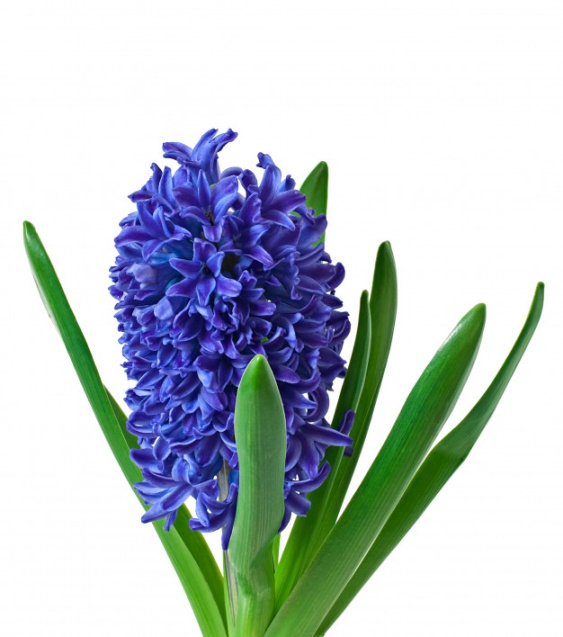 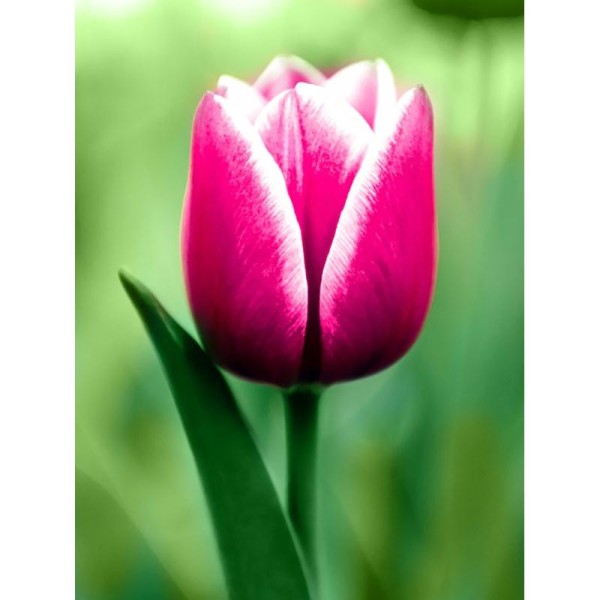 LA JACINTHEla jacinthela jacintheLA TULIPEla tulipela tulipe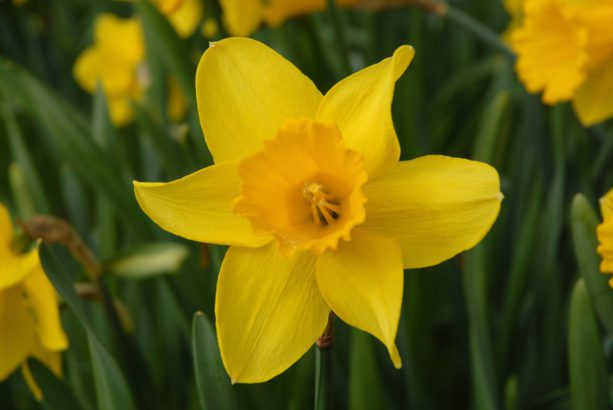 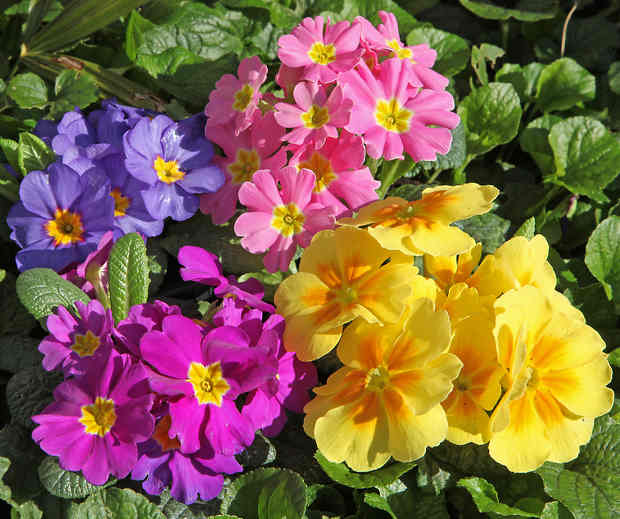 LA JONQUILLEla jonquillela jonquilleLES PRIMEVERESles primevèresles primevères